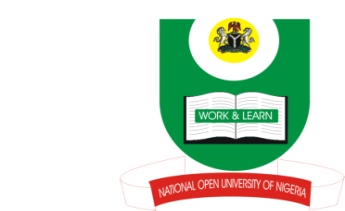 NATIONAL OPEN UNIVERSITY OF NIGERIA14-16 AHMADU BELLO WAY, VICTORIA ISLAND, LAGOSSCHOOL OF ARTS AND SOCIAL SCIENCESJUNE/JULY 2013 EXAMINATIONCOURSE CODE: JLS711COURSE TITLE: INTRODUCTION TO JOUNALISMTIME ALLOWED: 2HRSINSTRUCTIONS: ANSWER ANY THREE QUESTIONSJournalism development in Nigeria can be divided into seven. Name them and explain five in detail. (23%)Name and x-ray five factors influencing news writing and reporting. (23%)Certain factors or attributes make items qualify as news. Enumerate and explain five of them. (23%)Mention the eight kinds of interview and fully discuss five of them. (23%)There are at least eleven kinds of courts in the Nigerian judicial system. Name at least eight of them and detailedly explain five. (23%) 